2020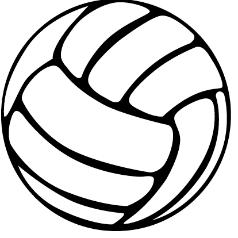 DICKINSON VOLLEYBALLSCHEDULE*Denotes District                                           !Senior Night                                                 %Parent Night                                             First day of practice: September 7, 2020DATEOPPONENTLOCATION9TH GRADE TIMESJV/VARSITY TIMESSEPT 11THSCRIMMAGESANTA FE HS4:30 - 9A/9B4:30 - JV/VSEPT 12TH SCRIMMAGEBAYTOWN STERLING HS9:00 – 9A/9B9:00 - JV/VSEPT 15TH  FRIENDSWOODFRIENDSWOOD HS4:30 – 9A5:30 – JV; 6:30 - VSEPT 18TH ATASCOSITAATASCOSITA4:30 – 9A5:30 – JV; 6:30 - VSEPT 18TH CLEAR CREEKCLEAR CREEK5:30 – 9B-SEPT 19TH SANTA FEDICKINSON12:00 – 9A1:00 – JV; 2:00 - VSEPT 22ND ANGLETONANGLETON4:30 – 9A5:30 – JV; 6:30 - VSEPT 22NDSHADOW CREEKSHADOW CREEK4:30 – 9B-SEPT 25TH DOBIEDOBIE4:30 – 9A/9B5:30 – JV; 6:30 - VSEPT 26TH BAYTOWN STERLINGDICKINSON11:00 – 9A12:00 – JV; 1:00 - VSEPT 26TH CLEAR LAKEDICKINSON 11:00 – 9B-*SEPT 29TH CLEAR FALLSCLEAR FALLS HS4:15 – 9A; 5:45 – 9B4:45 – JV; 6:00 - V*OCT 2ND CLEAR CREEKDICKINSON HS4:15 – 9A; 5:45 – 9B4:45 – JV; 6:00 - V*OCT 3RD BRAZOSWOODBRAZOSWOOD HS4:15 – 9A; 5:45 – 9B4:45 – JV; 6:00 - V*OCT 6TH TEXAS CITYDICKINSON HS4:30 – 9A5:30 – JV; 6:30 - V*OCT 9TH CLEAR BROOKDICKINSON HS4:15 – 9A; 5:45 – 9B4:45 – JV; 6:00 - V*OCT 10TH CLEAR SPRINGSCLEAR SPRINGS HS11:00 – 9A; 12:30 – 9B12:00 – JV; 1:30 - V%*OCT 13TH CLEAR LAKE DICKINSON HS4:15 – 9A; 5:45 – 9B4:45 – JV; 6:00 - V*OCT 16TH  CLEAR FALLSDICKINSON HS4:15 – 9A; 5:45 – 9B4:45 – JV; 6:00 - V*OCT 17TH CLEAR CREEKCLEAR CREEK HS11:00 – 9A; 12:30 – 9B12:00 – JV; 1:30 - V!*OCT 20TH BRAZOSWOODDICKINSON4:15 – 9A; 5:45 – 9B4:45 – JV; 6:00 - V*OCT 23RD OPEN*OCT 24TH CLEAR BROOKCLEAR BROOK HS4:15 – 9A; 5:45 – 9B4:45 – JV; 6:00 - V*OCT 27TH  CLEAR SPRINGSDICKINSON HS4:15 – 9A; 5:45 – 9B4:45 – JV; 6:00 - V*OCT 30THCLEAR LAKECLEAR LAKE4:15 – 9A; 5:45 – 9B4:45 – JV; 6:00 - V*NOV 3RD Possible date for district make up gameTBATBAV*NOV 6TH MORTON RANCH (or possible district make-up game)DICKINSON HS4:30 – 9A/9B5:30 – JV; 6:30 - V*NOV 7TH Possible date for district make up gameTBATBAV*NOV 10THPossible date for district make up gameTBATBAV*NOV 13TH Possible date for district make up gameTBATBAV*NOV 14TH Possible date for district make up gameTBATBAV